П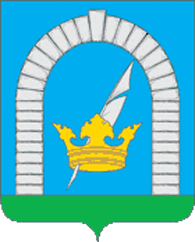 СОВЕТ ДЕПУТАТОВПОСЕЛЕНИЯ РЯЗАНОВСКОЕ В ГОРОДЕ МОСКВЕРЕШЕНИЕОт 18.09.2018 № 2/57Об официальном символе (флаге) поселения Рязановское в городе Москве В соответствии с федеральным законодательством и законодательством города Москвы, регулирующим правоотношения в сфере геральдики, руководствуясь уставом поселения Рязановское в городе Москве,СОВЕТ ДЕПУТАТОВ ПОСЕЛЕНИЯ РЯЗАНОВСКОЕ РЕШИЛ:	1. Считать флаг сельского поселения Рязановское Подольского муниципального района Московской области (далее – сельское поселение Рязановское), установленный в качестве официального символа сельского поселения Рязановское, официальным символом (флагом) поселения Рязановское в городе Москве (далее – поселение Рязановское).	2. Утвердить «Положение «О флаге поселения Рязановское в городе Москве»  (Приложение 1).	3. Признать утратившими силу решение Совета депутатов сельского поселения Рязановское от 25.01.2010 №10/4 «Об утверждении Положения «О флаге сельского поселения Рязановское Подольского муниципального района Московской области».	4. Направить два экземпляра настоящего решения в Геральдический совет города Москвы с целью регистрации флага поселения Рязановское в Государственном геральдическом регистре Российской Федерации, а также в Геральдическом реестре города Москвы.	 5. Опубликовать настоящее решение в бюллетене «Московский муниципальный вестник» и разместить на официальном сайте органов местного самоуправления поселения Рязановское в информационно-телекоммуникационной сети "Интернет".	6. Настоящее решение вступает в силу со дня его официального опубликования.7. Контроль исполнения настоящего решения возложить на главу поселения Рязановское Левого С.Д.Глава поселения Рязановское 						       С.Д. ЛевыйПриложение  к решению Совета депутатов поселения Рязановское от 18.09.2018 № 2/57Положение «О флаге поселения Рязановское в городе Москве»Настоящим Положением устанавливается описание, обоснование и порядок использования флага поселения Рязановское в городе Москве.1. Общие положения1.1. Флаг поселения Рязановское в городе Москве (далее – поселение Рязановское) является официальным символом поселения Рязановское.1.2. Флаг поселения Рязановское отражает исторические, культурные, социально-экономические, национальные и иные местные традиции.1.3. Настоящее Положение о флаге поселения Рязановское хранится на бумажных и электронных носителях и доступно для ознакомления всем заинтересованным лицам.1.4. Флаг поселения Рязановское подлежит регистрации в порядке, установленном законодательством Российской Федерации и законодательством города Москвы.2. Геральдическое описание и обоснование символики флага поселения Рязановское2.1. Геральдическое описание флага поселения Рязановское гласит:"Прямоугольное двухстороннее полотнище голубого цвета с отношением ширины к длине 2:3, несущее вдоль нижнего края полосу зеленого цвета шириной 1/10 ширины полотнища. В центре полотнища, от зеленой полосы до верхнего края полотнища располагается арка белого цвета, в которой – гусиное перо того же цвета положенное косвенно слева и продетое сквозь корону желтого цвета". 2.2. Обоснование символики флага поселения Рязановское.История территорий, вошедших в состав поселения насчитывает не одно столетие. Так название места «Рязаново» вероятно произошло от имени его первого владельца – Резанова Мурата Дмитриевича, боярина царя Ивана Грозного. Соседнее Остафьево впервые упоминаемое в 1627 году, своей широкой известностью обязано знаменитой усадьбе, построенной в середине XVIII столетия. С Остафьевым связаны имена многих известных людей: князей Вяземских, А.С. Пушкина, А.С. Грибоедова, Д.В. Давыдова, Е.А. Баратынского, Н.В. Гоголя.Изображение пера и древней царской короны в гербе поселения говорит о том, что именно здесь Н.М. Карамзин писал «Историю государства Российского» – первое историческое описание России широко доступное для читателей. В своем труде Николай Михайлович выступил и как историк, и как писатель, заботясь о красоте и доступности языка.Символика основной фигуры флага – арки многозначна:– каменная арка – аллегория известных Девятовских каменоломен, где добывался белый камень – известняк, широко известный как «Подольский мрамор»;– открытая арка – символ гостеприимства и радушия. На территории поселения всегда много гостей. Интересующиеся историей и культурой найдут много интересного в музее-усадьбе Остафьево. Здесь развит туризм, в том числе и спелеологический;– арка напоминает своими очертаниями монумент Защитникам Отечества и символизирует память о жителях поселения (воинах и тружениках тыла), защищавших во время Великой Отечественной войны нашу Родину; – каменная арка – традиционное архитектурное украшение русских усадеб и в этом качестве она образно указывает на усадьбу Остафьево.Зеленая оконечность символизирует не только замечательную природу поселения, но и любимый многими отдыхающими Санаторий «Ерино». Зеленый цвет – символ природы, здоровья, молодости, жизненной энергии, роста.Золото – символ урожая, богатства, стабильности, уважения и интеллектаСеребро – символ чистоты, совершенства, мира и взаимопонимания.2.3. Авторская группа:идея флага: Константин Моченов (Химки); художник и компьютерный дизайн: Оксана Фефелова (Балашиха), Ирина Соколова (Москва);обоснование символики: Кирилл Переходенко (Конаково).3. Порядок воспроизведения и размещения  флага поселения Рязановское3.1. Воспроизведение флага поселения Рязановское, независимо от его размеров и техники исполнения, должно точно соответствовать описанию, приведённому в пункте 2.1. настоящего Положения. Рисунок флага, приведенный в приложении 1 является неотъемлемой частью настоящего Положения.3.2. Порядок размещения Государственного флага Российской Федерации, флага города Москвы, флага поселения Рязановское в соответствии с законодательством Российской Федерации и законодательством города Москвы, регулирующим правоотношения в сфере геральдического обеспечения.3.3. При одновременном размещении флага города Москвы (1) и флага поселения Рязановское (2) флаг поселения Рязановское располагается справа (расположение флагов по схеме 1-2).3.4. При одновременном размещении Государственного флага Российской Федерации (1), флага города Москвы (2) и флага поселения Рязановское (3), Государственный флаг Российской Федерации размещается в центре. Слева от Государственного флага Российской Федерации располагается флаг города Москвы, справа от Государственного флага Российской Федерации располагается флаг поселения Рязановское (размещение флагов по схеме 2-1-3).3.5. При одновременном размещении чётного числа флагов (например, 6-ти) соблюдается следующий порядок: 5-3-1-2-4-6, где 1 - Государственный флаг Российской Федерации, 2 - флаг города Москвы, 3 -флаг поселения Рязановское. Далее последовательно справа и слева располагаются флаги иных муниципальных образований, эмблемы, геральдические знаки общественных объединений, предприятий, учреждений или организаций.3.6. При одновременном размещении нечётного числа флагов (например, 5-ти) соблюдается следующий прядок: 4-2-1-3-5, где 1 - Государственный флаг Российской Федерации, 2 - флаг города Москвы, 3 - флаг поселения Рязановское. Далее последовательно слева и справа располагаются флаги иных муниципальных образований, эмблемы, геральдические знаки общественных объединений, предприятий, учреждений или организаций.3.7. Расположение флагов, установленное в пунктах 3.3- 3.6 настоящего Положения, указано «от зрителя».3.8. При одновременном размещении флагов, размер флага поселения Рязановское не может превышать размеры Государственного флага Российской Федерации, флага города Москвы.3.9. При одновременном размещении флагов, высота размещения флага поселения Рязановское не может превышать высоту размещения Государственного флага Российской Федерации, флага города Москвы.3.10. При одновременном размещении флагов, флаги, указанные в пунктах 3.3- 3.6  настоящего Положения, должны быть выполнены в единой технике.3.11. В дни траура флаг поселения Рязановское приспускается до половины высоты флагштока (мачты). При невозможности приспустить флаг поселения Рязановское, а также, если флаг поселения Рязановское установлен в помещении, к верхней части древка, выше полотнища флага поселения Рязановское, крепится чёрная, сложенная пополам и прикреплённая за место сложения лента, общая длина которой равна длине полотнища флага поселения Рязановское, а ширина составляет не менее 1/10 от ширины полотнища флага поселения Рязановское.4. Порядок использования флага поселения Рязановское4.1. Флаг поселения Рязановское установлен (поднят, размещён, вывешен) постоянно:- на зданиях органов местного самоуправления поселения Рязановское, муниципальных предприятий и учреждений поселения Рязановское;- в залах заседаний органов местного самоуправления поселения Рязановское;- в кабинетах Главы поселения Рязановское в городе Москве, главы администрации поселения Рязановское в городе Москве.4.2. Флаг поселения Рязановское устанавливается при проведении:- протокольных мероприятий;- торжественных мероприятий, церемоний с участием должностных лиц органов государственной власти города Москвы и государственных органов города Москвы, Главы поселения Рязановское в городе Москве, Главы администрации поселения Рязановское в городе Москве, официальных представителей поселения Рязановское;- иных официальных мероприятий. 4.3. Флаг поселения Рязановское может устанавливаться:- в кабинетах заместителей главы администрации поселения Рязановское в городе Москве, руководителей муниципальных предприятий, учреждений и организаций, находящихся в муниципальной собственности поселения Рязановское;- на транспортных средствах, используемых для служебных поездок и работы Главой поселения Рязановское в городе Москве, Главой администрации поселения Рязановское в городе Москве, депутатами Совета депутатов поселения Рязановское в городе Москве, сотрудниками администрации поселения Рязановское в городе Москве;- на жилых домах в дни государственных праздников, торжественных мероприятий, проводимых органами местного самоуправления поселения Рязановское.4.4. Изображение флага поселения Рязановское может размещаться:- на официальных сайтах органов местного самоуправления поселения Рязановское в информационно - телекоммуникационной сети «Интернет»;- на заставках местных телевизионных программ;- на форме спортивных команд и отдельных спортсменов, представляющих поселение Рязановское;- на транспортных средствах, используемых для служебных поездок и работы Главой поселения Рязановское в городе Москве, Главой администрации поселения Рязановское в городе Москве, депутатами Совета депутатов поселения Рязановское в городе Москве, сотрудниками администрации поселения Рязановское в городе Москве;- на бланках удостоверений лиц, осуществляющих службу на должностях муниципальной службы в администрации поселения Рязановское в городе Москве, депутатов Совета депутатов поселения Рязановское в городе Москве, служащих (работников) предприятий, учреждений и организаций, находящихся в муниципальной собственности;- на знаках различия, знаках отличия, установленных муниципальными правовыми актами Совета депутатов поселения Рязановское в городе Москве;- на визитных карточках лиц, осуществляющих службу на должностях муниципальной службы в администрации поселения Рязановское в городе Москве, депутатов Совета депутатов поселения Рязановское в городе Москве, служащих (работников) муниципальных предприятий, учреждений и организаций поселения Рязановское;- на официальных периодических печатных изданиях, учредителями которых являются поселение Рязановское или предприятия, учреждения и организации, находящиеся в муниципальной собственности поселения Рязановское;- на полиграфической, сувенирной и представительской продукции органов местного самоуправления поселения Рязановское;4.5. Флаг поселения Рязановское может быть использован в качестве основы для разработки знаков различия, знаков отличия поселения Рязановское.4.6. Размещение флага поселения Рязановское или его изображения в случаях, не предусмотренных пунктами 4.1. - 4.5. настоящего Положения, является неофициальным использованием флага поселения Рязановское.4.7. Размещение флага поселения  Рязановское или его изображения в случаях, не предусмотренных пунктами 4.1. - 4.5., настоящего Положения, осуществляется по согласованию с органами местного самоуправления поселения Рязановское, в порядке, установленном Советом депутатов поселения Рязановское в городе Москве.5. Контроль и ответственность за нарушение настоящего Положения5.1. Контроль соблюдения установленных настоящим Положением норм, возлагается на администрацию поселения Рязановское в городе Москве.5.2. За искажение рисунка флага, установленного настоящим Положением, исполнитель допущенных искажений несёт административную ответственность, в соответствии с действующим законодательством.5.3. Нарушениями норм воспроизведения и использования флага поселения Рязановское являются:- использование флага поселения Рязановское в качестве основы гербов и флагов общественных объединений, муниципальных предприятий, учреждений, организаций, независимо от их организационно - правовой формы;- использование флага поселения Рязановское в качестве средства визуальной идентификации и рекламы товаров, работ и услуг, если реклама этих товаров, работ и услуг запрещена или ограничена в соответствии с законодательством Российской Федерации;- искажение флага поселения Рязановское или его изображения, установленного в пункте 4 настоящего Положения;- изготовление флага поселения Рязановское или его изображение с искажением и (или) изменением композиции цветов, выходящим за пределы допустимого;- надругательство над флагом или его изображением, в том числе путём нанесения надписей, рисунков оскорбительного содержания, использования в оскорбляющем нравственность качестве;- умышленное повреждение флага или его изображения.5.4. Производство по делам об административных правонарушениях, предусмотренных пунктом 27 настоящего Положения, осуществляется в порядке, установленном главой 14 Закона Москвы от 21 ноября 2007 года 
№ 45 «Кодекс города Москвы об административных правонарушениях» 
(с изменениями и дополнениями).6. Заключительные положения6.1. Внесение в композицию флага поселения Рязановское каких-либо изменений допустимо в соответствии с законодательством, регулирующим правоотношения в сфере геральдического обеспечения.6.2. Права на использование флага поселения Рязановское, с момента установления его Советом депутатов поселения Рязановское в городе Москве в качестве официального символа поселения Рязановское, принадлежат органам местного самоуправления поселения Рязановское.6.3. Флаг поселения Рязановское, с момента установления его Советом депутатов поселения Рязановское в городе Москве в качестве официального символа поселения Рязановское, согласно п.2 ч. б ст. 1259 части 4 Гражданского кодекса Российской Федерации «Об авторском праве и смежных правах», авторским правом не охраняется.Приложение 1к Положению о флаге поселения Рязановское в городе Москве РИСУНОК ФЛАГАПОСЕЛЕНИЯ РЯЗАНОВСКОЕ В ГОРОДЕ МОСКВЕ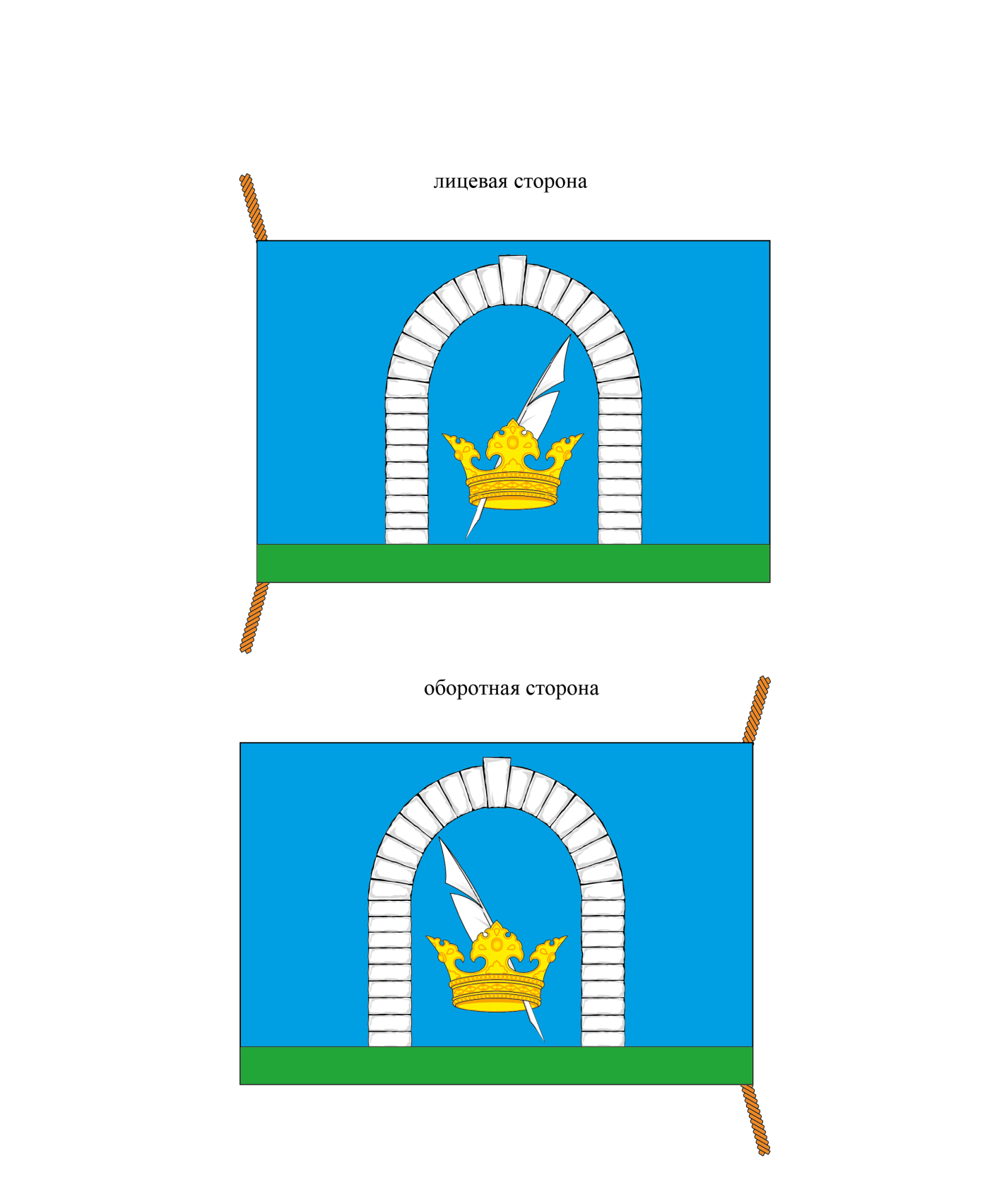 